МБУ ДО «Центр детского и юношеского туризма и экскурсий» г.СочиИНФОРМАЦИОННЫЙ  БЮЛЛЕТЕНЬ       о проведении спортивного фестиваля водных видов спорта«Салют победы» в рамках городской акции «ДОРОГА ПАМЯТИ»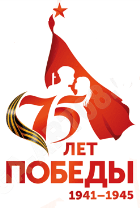 Общая информация.Общее руководство подготовкой и проведением Фестиваля осуществляет Управление по образованию и науки администрации города Сочи, МБУ ДО «Центр детского и юношеского туризма и экскурсий» г. Сочи (далее Центр).  Фестиваль проводится в соответствии с планом мероприятий Центра посвященных годовщине победы в ВОВ.  Фестиваль проводятся по группе дисциплин «дистанция – водная», «рафтинг». Состав Главной судейской коллегии.   Время и место проведения.Фестиваль проводится 27 – 29 мая 2020 года. Место проведения соревнований - Лазаревский район, аул Б.Кичмай, р.Шахе.Требования к участникам, условия их допуска и обеспечение безопасности. К участию в Фестивале допускаются спортсмены и команды физкультурно-спортивных, образовательных и общественных организаций города Сочи. Фестиваль проводятся по четырем возрастным группам:ГРУППА «А» - 2008 – 2009 г.р.ГРУППА «Б» - 2006 – 2007 г.р. ГРУППА «В» - 2004 – 2005 г.р. ГРУППА «Г» - 2002 – 2003 г.р.ГРУППА «Д» - 2001 и старшеСостав команды для групп «А», «Б», «В» - 8 участников, руководитель (тренер)  команды старше 20 лет (для образовательных организаций – руководитель кружка, секции), 1 судья; для группы  «Г» - 2 участника (мужская/женская – при наличии смешанной – в зачет идет, как мужская), руководитель (тренер, представитель) старше 20 лет. Количество участников от одного руководителя – не ограничено. Спортсмен имеет право участвовать только в одной возрастной группе.Ответственность за жизнь и здоровье участников соревнований возлагается на руководителей команд. Безопасность на дистанциях соревнований обеспечивает ГСК и профессиональные спасатели. Программа.27 мая.       До 12:00	- Заезд команд. Мандатная комиссия.             12:30 – совещание с руководителями команд            13:00 	- Демонстрация дистанции, мастер-классы, открытые тренировки, (по графику).             20:00 - Совещание с руководителями команд.            20:30 – Открытие соревнований      28 мая             09:00-13:00 	- Спринт/параллельный спринт (R4/R6/К2/К4)	14:00 – 18:30 - Слалом. (R4/R6/К2/К4)       до 19:00 	- Подведение итогов, награждение.       29 мая             09:00 	- Начало соревнований. Длинная (связка/группа).        до 15:00 - Подведение итогов, награждение, закрытие соревнований. Отъезд.Условия проведения.           Размещение команд – согласно выделенной зоны Заместителем главного судьи по допуску и размещению (в полевых условиях). Условия подведения итогов и награждение.Победители определяются в соответствии с действующими правилами соревнований по спортивному туризму. Командный зачет определяется согласно таблице (Приложение № 2) к настоящему Бюллетеню по сумме баллов лучших R4/R6 К2/К4 результатов. Командный зачет подводится в течение 72 часов по окончании соревнований, предварительный протокол вывешивается в группе «педагоги Центра», «Пед. организаторы» WhatsApp.Зачет по группам – раздельный.Участники, связки и группы, занявшие I – III места на отдельных дистанциях, награждаются грамотами и медалями. Команды, занявшие I – III места в командном зачете, в каждой возрастной группе, награждаются грамотами, кубками (при условии участия в группе менее шести команд – грамотами).Условия финансирования.Расходы по организации и проведению соревнований за счет Центра и привлеченных спонсорских средств, добровольных пожертвований. Расходы по участию команд – за счет командирующих организаций и привлеченных средств.Заявки на участие.Предварительной  заявкой является сообщение: «Фестиваль» R4/R6/К2/К4 «ХХ», Иванов Иван Иванович, 8-918-000000 E-mail:ххххх, и  принимаются до 15 мая  2020 года WhatsApp на тел. +7 923 160 00 06, e-mail majoi@mail.ru с 10 по 16 мая  2020 г. на электронные адрес подавших заявку будет выслана электронная форма для заполнения участников, которую необходимо отправить  на электронный адрес главного секретаря a.mironencko2012@yandex.ru до 17 мая 2020 г.Команды, вовремя не подавшие предварительные заявки к участию допускаются при возможности у ГСК.На мандатной комиссии на месте проведения соревнований сдаются именные заявки по прилагаемой форме(приложение № 1)  и приказ командирующей организации, предъявляются:  договор (оригинал) о страховании жизни и здоровья от несчастных случаев на каждого участника, «Квалификационная книжка спортсмена» или «спортивный паспорт спортсмена» (при наличии), оригинал паспорта гражданина РФ или Свидетельство о рождении.Справки по проведению можно получить по телефону: +7 928 452 76 27, majoi@mail.ru ГСК оставляет за собой право при необходимости вносить изменения в данный бюллетень.ДАННЫЙ БЮЛЛЕТЕНЬ  ЯВЛЯЕТСЯ ОФИЦИАЛЬНЫМВЫЗОВОМ НА ФЕСТИВАЛЬПРИЛОЖЕНИЕ № 1.В ГСК фестиваля «Салют Победы»27 – 29 мая 2020 г.ИМЕННАЯ ЗАЯВКА.от команды ___________________________________________________________________ на участие в Фестивале по группе ______.              Всего допущено __________  (______________________________) человек                                                                                 цифрами                      прописью Врач 	__________________________________(_____________________________) М.П. врача                             (подпись)                                         (Ф.И.О.)  Руководитель команды ____________________(___________________________)                                                               (подпись)                                           (Ф.И.О.)      	Руководитель образовательной организации ____________________(___________________)							      	        (подпись)		    (Ф.И.О.)М.П.№ п/пДолжность Фамилия, Имя, ОтчествоСудейская категория1Главный судьяКиселев Евгений ИвановичСС1К2Главный секретарьБрежнева Анастасия ЮрьевнаСС3К3Заместитель главного судьи по судействуФадеева Ольга ВалентиновнаСС3К4Заместитель главного судьи по виду «рафтинг»Баталов Андрей Викторович5Заместитель главного судьи по безопасностиИскаков Рамиль РафаэльевичСС2К6Судья по орг. вопросам и информацииПетров Ярослав ВладимировичСС3К7Заместитель главного секретаряВоробьева Наталья НиколаевнаСС3К8Начальник дистанции «параллельный спринт» Рогожин Дмитрий ЮрьевичСС3К9Начальник дистанции «Слалом» Налбандян Альберт АлександровичСС3К№Фамилия, Имя, Отчество участникаДата рождения../../….г.Туристский опыт (разряд по спортивному туризму дистанция / маршрут)Медицинский допускПримечание 